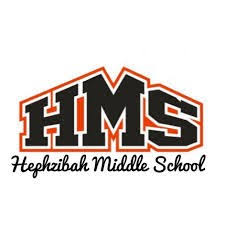 Welcome back HMS students!  We are very excited to start the second part of the year with some interesting and new ways to learn!  The 6th grade team of Face-to-face teachers have worked hard to bring to you a rigorous and interactive way to learn even during these trying times.  Because traditional in class learning may not be available at this time, we have put together an online platform that will ensure quality instruction combined with professional support staff.To accommodate the deficiency of traditional in-class learning, yet still offer crucial interaction with the teacher, every student will be expected to log in to Microsoft Teams and receive actual live learning sessions.  Each teacher will give subject material at specified times throughout the week.  The class meet times through Microsoft Teams is based on Homerooms.  So, find your homeroom below and follow the schedule for live meets just as if you were still in class at HMS!For Mrs. Roberson’s ELA class instruction meet times, follow your homeroom schedule ONLY.Mrs. Roberson’s HOMEROOM only: Monday and Wednesday from 9-10.Mr. Patton’s HOMEROOM only: Tuesday and Thursday from 9-10.Ms. Burke’s HOMEROOM only: Tuesday and Thursday from 10-11.Mrs. Jones’ HOMEROOM only: Tuesday and Thursday from 10-11.Mrs. McCladdie’s HOMEROOM only: Monday and Wednesday from 10-11.For a more simplified chart, follow these meet times for Mrs. Roberson’s ELA class only.  LOOK FOR YOUR HOMEROOM.  If you need other teacher’s timeframes for their meets, follow their homepage or Canvas page.If you have any additional questions, please don’t hesitate to send an email.Thanks, and Happy New Year!-Mrs. RobersonMONTUESWEDTHURSFRI9-10RobersonPattonRobersonPattonAVAIL BY APPOINTMENT ONLY10-11McCladdieBurke & JonesMcCladdieBurke & JonesAVAIL BY APPOINTMENT ONLY11-12Q & AADDITIONALTIMEQ & A ADDITIONALTIMEQ & A ADDITIONALTIMEQ & A ADDITIONALTIMEAVAIL BY APPOINTMENT ONLY